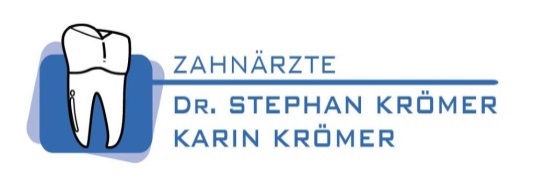 PatientPatientPatientPatientPatientPatientPatientPatientPatientPatientPatientPatientPatientPatientPatientPatientPatientPatientPatientPatientPatientPatientPatientPatientPatientPatientPatientPatientPatientPatientPatientPatientPatientPatientPatientPatientPatientPatientPatientPatientPatientPatientPatientName: _____________________________________________________________________Name: _____________________________________________________________________Name: _____________________________________________________________________Name: _____________________________________________________________________Name: _____________________________________________________________________Name: _____________________________________________________________________Name: _____________________________________________________________________Name: _____________________________________________________________________Name: _____________________________________________________________________Name: _____________________________________________________________________Name: _____________________________________________________________________Name: _____________________________________________________________________Name: _____________________________________________________________________Name: _____________________________________________________________________Name: _____________________________________________________________________Name: _____________________________________________________________________Name: _____________________________________________________________________Name: _____________________________________________________________________Name: _____________________________________________________________________Name: _____________________________________________________________________Name: _____________________________________________________________________Name: _____________________________________________________________________Name: _____________________________________________________________________Name: _____________________________________________________________________Name: _____________________________________________________________________Name: _____________________________________________________________________Name: _____________________________________________________________________Name: _____________________________________________________________________Name: _____________________________________________________________________Name: _____________________________________________________________________Name: _____________________________________________________________________Name: _____________________________________________________________________Name: _____________________________________________________________________Name: _____________________________________________________________________Name: _____________________________________________________________________Name: _____________________________________________________________________Name: _____________________________________________________________________Name: _____________________________________________________________________Name: _____________________________________________________________________Name: _____________________________________________________________________Name: _____________________________________________________________________Name: _____________________________________________________________________Name: _____________________________________________________________________Vorname: __________________________________________________________________Vorname: __________________________________________________________________Vorname: __________________________________________________________________Vorname: __________________________________________________________________Vorname: __________________________________________________________________Vorname: __________________________________________________________________Vorname: __________________________________________________________________Vorname: __________________________________________________________________Vorname: __________________________________________________________________Vorname: __________________________________________________________________Vorname: __________________________________________________________________Vorname: __________________________________________________________________Vorname: __________________________________________________________________Vorname: __________________________________________________________________Vorname: __________________________________________________________________Vorname: __________________________________________________________________Vorname: __________________________________________________________________Vorname: __________________________________________________________________Vorname: __________________________________________________________________Vorname: __________________________________________________________________Vorname: __________________________________________________________________Vorname: __________________________________________________________________Vorname: __________________________________________________________________Vorname: __________________________________________________________________Vorname: __________________________________________________________________Vorname: __________________________________________________________________Vorname: __________________________________________________________________Vorname: __________________________________________________________________Vorname: __________________________________________________________________Vorname: __________________________________________________________________Vorname: __________________________________________________________________Vorname: __________________________________________________________________Vorname: __________________________________________________________________Vorname: __________________________________________________________________Vorname: __________________________________________________________________Vorname: __________________________________________________________________Vorname: __________________________________________________________________Vorname: __________________________________________________________________Vorname: __________________________________________________________________Vorname: __________________________________________________________________Vorname: __________________________________________________________________Vorname: __________________________________________________________________Vorname: __________________________________________________________________Straße, Nr.: _________________________________________________________________Straße, Nr.: _________________________________________________________________Straße, Nr.: _________________________________________________________________Straße, Nr.: _________________________________________________________________Straße, Nr.: _________________________________________________________________Straße, Nr.: _________________________________________________________________Straße, Nr.: _________________________________________________________________Straße, Nr.: _________________________________________________________________Straße, Nr.: _________________________________________________________________Straße, Nr.: _________________________________________________________________Straße, Nr.: _________________________________________________________________Straße, Nr.: _________________________________________________________________Straße, Nr.: _________________________________________________________________Straße, Nr.: _________________________________________________________________Straße, Nr.: _________________________________________________________________Straße, Nr.: _________________________________________________________________Straße, Nr.: _________________________________________________________________Straße, Nr.: _________________________________________________________________Straße, Nr.: _________________________________________________________________Straße, Nr.: _________________________________________________________________Straße, Nr.: _________________________________________________________________Straße, Nr.: _________________________________________________________________Straße, Nr.: _________________________________________________________________Straße, Nr.: _________________________________________________________________Straße, Nr.: _________________________________________________________________Straße, Nr.: _________________________________________________________________Straße, Nr.: _________________________________________________________________Straße, Nr.: _________________________________________________________________Straße, Nr.: _________________________________________________________________Straße, Nr.: _________________________________________________________________Straße, Nr.: _________________________________________________________________Straße, Nr.: _________________________________________________________________Straße, Nr.: _________________________________________________________________Straße, Nr.: _________________________________________________________________Straße, Nr.: _________________________________________________________________Straße, Nr.: _________________________________________________________________Straße, Nr.: _________________________________________________________________Straße, Nr.: _________________________________________________________________Straße, Nr.: _________________________________________________________________Straße, Nr.: _________________________________________________________________Straße, Nr.: _________________________________________________________________Straße, Nr.: _________________________________________________________________Straße, Nr.: _________________________________________________________________PLZ, Ort: ___________________________________________________________________PLZ, Ort: ___________________________________________________________________PLZ, Ort: ___________________________________________________________________PLZ, Ort: ___________________________________________________________________PLZ, Ort: ___________________________________________________________________PLZ, Ort: ___________________________________________________________________PLZ, Ort: ___________________________________________________________________PLZ, Ort: ___________________________________________________________________PLZ, Ort: ___________________________________________________________________PLZ, Ort: ___________________________________________________________________PLZ, Ort: ___________________________________________________________________PLZ, Ort: ___________________________________________________________________PLZ, Ort: ___________________________________________________________________PLZ, Ort: ___________________________________________________________________PLZ, Ort: ___________________________________________________________________PLZ, Ort: ___________________________________________________________________PLZ, Ort: ___________________________________________________________________PLZ, Ort: ___________________________________________________________________PLZ, Ort: ___________________________________________________________________PLZ, Ort: ___________________________________________________________________PLZ, Ort: ___________________________________________________________________PLZ, Ort: ___________________________________________________________________PLZ, Ort: ___________________________________________________________________PLZ, Ort: ___________________________________________________________________PLZ, Ort: ___________________________________________________________________PLZ, Ort: ___________________________________________________________________PLZ, Ort: ___________________________________________________________________PLZ, Ort: ___________________________________________________________________PLZ, Ort: ___________________________________________________________________PLZ, Ort: ___________________________________________________________________PLZ, Ort: ___________________________________________________________________PLZ, Ort: ___________________________________________________________________PLZ, Ort: ___________________________________________________________________PLZ, Ort: ___________________________________________________________________PLZ, Ort: ___________________________________________________________________PLZ, Ort: ___________________________________________________________________PLZ, Ort: ___________________________________________________________________PLZ, Ort: ___________________________________________________________________PLZ, Ort: ___________________________________________________________________PLZ, Ort: ___________________________________________________________________PLZ, Ort: ___________________________________________________________________PLZ, Ort: ___________________________________________________________________PLZ, Ort: ___________________________________________________________________Geburtsdatum: ___________________________Geburtsdatum: ___________________________Geburtsdatum: ___________________________Geburtsdatum: ___________________________Geburtsdatum: ___________________________Geburtsdatum: ___________________________Geburtsdatum: ___________________________Geburtsdatum: ___________________________Geburtsdatum: ___________________________Geburtsdatum: ___________________________Geburtsdatum: ___________________________Geburtsdatum: ___________________________Geburtsdatum: ___________________________E-Mail: ___________________________E-Mail: ___________________________E-Mail: ___________________________E-Mail: ___________________________E-Mail: ___________________________E-Mail: ___________________________E-Mail: ___________________________E-Mail: ___________________________E-Mail: ___________________________E-Mail: ___________________________E-Mail: ___________________________E-Mail: ___________________________E-Mail: ___________________________E-Mail: ___________________________E-Mail: ___________________________E-Mail: ___________________________E-Mail: ___________________________E-Mail: ___________________________E-Mail: ___________________________E-Mail: ___________________________E-Mail: ___________________________E-Mail: ___________________________E-Mail: ___________________________E-Mail: ___________________________E-Mail: ___________________________E-Mail: ___________________________E-Mail: ___________________________E-Mail: ___________________________E-Mail: ___________________________E-Mail: ___________________________Telefon privat: ___________________________Telefon privat: ___________________________Telefon privat: ___________________________Telefon privat: ___________________________Telefon privat: ___________________________Telefon privat: ___________________________Telefon privat: ___________________________Telefon privat: ___________________________Telefon privat: ___________________________Telefon privat: ___________________________Telefon privat: ___________________________Telefon privat: ___________________________Telefon privat: ___________________________Telefon tagsüber: __________________Telefon tagsüber: __________________Telefon tagsüber: __________________Telefon tagsüber: __________________Telefon tagsüber: __________________Telefon tagsüber: __________________Telefon tagsüber: __________________Telefon tagsüber: __________________Telefon tagsüber: __________________Telefon tagsüber: __________________Telefon tagsüber: __________________Telefon tagsüber: __________________Telefon tagsüber: __________________Telefon tagsüber: __________________Telefon tagsüber: __________________Telefon tagsüber: __________________Telefon tagsüber: __________________Telefon tagsüber: __________________Telefon tagsüber: __________________Telefon tagsüber: __________________Telefon tagsüber: __________________Telefon tagsüber: __________________Telefon tagsüber: __________________Telefon tagsüber: __________________Telefon tagsüber: __________________Telefon tagsüber: __________________Telefon tagsüber: __________________Telefon tagsüber: __________________Telefon tagsüber: __________________Telefon tagsüber: __________________Versicherter / Zahlungspflichtiger(wenn Sie nicht selbst Krankenversicherungsmitglied sind)Versicherter / Zahlungspflichtiger(wenn Sie nicht selbst Krankenversicherungsmitglied sind)Versicherter / Zahlungspflichtiger(wenn Sie nicht selbst Krankenversicherungsmitglied sind)Versicherter / Zahlungspflichtiger(wenn Sie nicht selbst Krankenversicherungsmitglied sind)Versicherter / Zahlungspflichtiger(wenn Sie nicht selbst Krankenversicherungsmitglied sind)Versicherter / Zahlungspflichtiger(wenn Sie nicht selbst Krankenversicherungsmitglied sind)Versicherter / Zahlungspflichtiger(wenn Sie nicht selbst Krankenversicherungsmitglied sind)Versicherter / Zahlungspflichtiger(wenn Sie nicht selbst Krankenversicherungsmitglied sind)Versicherter / Zahlungspflichtiger(wenn Sie nicht selbst Krankenversicherungsmitglied sind)Versicherter / Zahlungspflichtiger(wenn Sie nicht selbst Krankenversicherungsmitglied sind)Versicherter / Zahlungspflichtiger(wenn Sie nicht selbst Krankenversicherungsmitglied sind)Versicherter / Zahlungspflichtiger(wenn Sie nicht selbst Krankenversicherungsmitglied sind)Versicherter / Zahlungspflichtiger(wenn Sie nicht selbst Krankenversicherungsmitglied sind)Versicherter / Zahlungspflichtiger(wenn Sie nicht selbst Krankenversicherungsmitglied sind)Versicherter / Zahlungspflichtiger(wenn Sie nicht selbst Krankenversicherungsmitglied sind)Versicherter / Zahlungspflichtiger(wenn Sie nicht selbst Krankenversicherungsmitglied sind)Versicherter / Zahlungspflichtiger(wenn Sie nicht selbst Krankenversicherungsmitglied sind)Versicherter / Zahlungspflichtiger(wenn Sie nicht selbst Krankenversicherungsmitglied sind)Versicherter / Zahlungspflichtiger(wenn Sie nicht selbst Krankenversicherungsmitglied sind)Versicherter / Zahlungspflichtiger(wenn Sie nicht selbst Krankenversicherungsmitglied sind)Versicherter / Zahlungspflichtiger(wenn Sie nicht selbst Krankenversicherungsmitglied sind)Versicherter / Zahlungspflichtiger(wenn Sie nicht selbst Krankenversicherungsmitglied sind)Versicherter / Zahlungspflichtiger(wenn Sie nicht selbst Krankenversicherungsmitglied sind)Versicherter / Zahlungspflichtiger(wenn Sie nicht selbst Krankenversicherungsmitglied sind)Versicherter / Zahlungspflichtiger(wenn Sie nicht selbst Krankenversicherungsmitglied sind)Versicherter / Zahlungspflichtiger(wenn Sie nicht selbst Krankenversicherungsmitglied sind)Versicherter / Zahlungspflichtiger(wenn Sie nicht selbst Krankenversicherungsmitglied sind)Versicherter / Zahlungspflichtiger(wenn Sie nicht selbst Krankenversicherungsmitglied sind)Versicherter / Zahlungspflichtiger(wenn Sie nicht selbst Krankenversicherungsmitglied sind)Versicherter / Zahlungspflichtiger(wenn Sie nicht selbst Krankenversicherungsmitglied sind)Versicherter / Zahlungspflichtiger(wenn Sie nicht selbst Krankenversicherungsmitglied sind)Versicherter / Zahlungspflichtiger(wenn Sie nicht selbst Krankenversicherungsmitglied sind)Versicherter / Zahlungspflichtiger(wenn Sie nicht selbst Krankenversicherungsmitglied sind)Versicherter / Zahlungspflichtiger(wenn Sie nicht selbst Krankenversicherungsmitglied sind)Versicherter / Zahlungspflichtiger(wenn Sie nicht selbst Krankenversicherungsmitglied sind)Versicherter / Zahlungspflichtiger(wenn Sie nicht selbst Krankenversicherungsmitglied sind)Versicherter / Zahlungspflichtiger(wenn Sie nicht selbst Krankenversicherungsmitglied sind)Versicherter / Zahlungspflichtiger(wenn Sie nicht selbst Krankenversicherungsmitglied sind)Versicherter / Zahlungspflichtiger(wenn Sie nicht selbst Krankenversicherungsmitglied sind)Versicherter / Zahlungspflichtiger(wenn Sie nicht selbst Krankenversicherungsmitglied sind)Versicherter / Zahlungspflichtiger(wenn Sie nicht selbst Krankenversicherungsmitglied sind)Versicherter / Zahlungspflichtiger(wenn Sie nicht selbst Krankenversicherungsmitglied sind)Versicherter / Zahlungspflichtiger(wenn Sie nicht selbst Krankenversicherungsmitglied sind)Name: _____________________________________________________________________Name: _____________________________________________________________________Name: _____________________________________________________________________Name: _____________________________________________________________________Name: _____________________________________________________________________Name: _____________________________________________________________________Name: _____________________________________________________________________Name: _____________________________________________________________________Name: _____________________________________________________________________Name: _____________________________________________________________________Name: _____________________________________________________________________Name: _____________________________________________________________________Name: _____________________________________________________________________Name: _____________________________________________________________________Name: _____________________________________________________________________Name: _____________________________________________________________________Name: _____________________________________________________________________Name: _____________________________________________________________________Name: _____________________________________________________________________Name: _____________________________________________________________________Name: _____________________________________________________________________Name: _____________________________________________________________________Name: _____________________________________________________________________Name: _____________________________________________________________________Name: _____________________________________________________________________Name: _____________________________________________________________________Name: _____________________________________________________________________Name: _____________________________________________________________________Name: _____________________________________________________________________Name: _____________________________________________________________________Name: _____________________________________________________________________Name: _____________________________________________________________________Name: _____________________________________________________________________Name: _____________________________________________________________________Name: _____________________________________________________________________Name: _____________________________________________________________________Name: _____________________________________________________________________Name: _____________________________________________________________________Name: _____________________________________________________________________Name: _____________________________________________________________________Name: _____________________________________________________________________Name: _____________________________________________________________________Name: _____________________________________________________________________Vorname: __________________________________________________________________Vorname: __________________________________________________________________Vorname: __________________________________________________________________Vorname: __________________________________________________________________Vorname: __________________________________________________________________Vorname: __________________________________________________________________Vorname: __________________________________________________________________Vorname: __________________________________________________________________Vorname: __________________________________________________________________Vorname: __________________________________________________________________Vorname: __________________________________________________________________Vorname: __________________________________________________________________Vorname: __________________________________________________________________Vorname: __________________________________________________________________Vorname: __________________________________________________________________Vorname: __________________________________________________________________Vorname: __________________________________________________________________Vorname: __________________________________________________________________Vorname: __________________________________________________________________Vorname: __________________________________________________________________Vorname: __________________________________________________________________Vorname: __________________________________________________________________Vorname: __________________________________________________________________Vorname: __________________________________________________________________Vorname: __________________________________________________________________Vorname: __________________________________________________________________Vorname: __________________________________________________________________Vorname: __________________________________________________________________Vorname: __________________________________________________________________Vorname: __________________________________________________________________Vorname: __________________________________________________________________Vorname: __________________________________________________________________Vorname: __________________________________________________________________Vorname: __________________________________________________________________Vorname: __________________________________________________________________Vorname: __________________________________________________________________Vorname: __________________________________________________________________Vorname: __________________________________________________________________Vorname: __________________________________________________________________Vorname: __________________________________________________________________Vorname: __________________________________________________________________Vorname: __________________________________________________________________Vorname: __________________________________________________________________Straße, Nr.: _________________________________________________________________Straße, Nr.: _________________________________________________________________Straße, Nr.: _________________________________________________________________Straße, Nr.: _________________________________________________________________Straße, Nr.: _________________________________________________________________Straße, Nr.: _________________________________________________________________Straße, Nr.: _________________________________________________________________Straße, Nr.: _________________________________________________________________Straße, Nr.: _________________________________________________________________Straße, Nr.: _________________________________________________________________Straße, Nr.: _________________________________________________________________Straße, Nr.: _________________________________________________________________Straße, Nr.: _________________________________________________________________Straße, Nr.: _________________________________________________________________Straße, Nr.: _________________________________________________________________Straße, Nr.: _________________________________________________________________Straße, Nr.: _________________________________________________________________Straße, Nr.: _________________________________________________________________Straße, Nr.: _________________________________________________________________Straße, Nr.: _________________________________________________________________Straße, Nr.: _________________________________________________________________Straße, Nr.: _________________________________________________________________Straße, Nr.: _________________________________________________________________Straße, Nr.: _________________________________________________________________Straße, Nr.: _________________________________________________________________Straße, Nr.: _________________________________________________________________Straße, Nr.: _________________________________________________________________Straße, Nr.: _________________________________________________________________Straße, Nr.: _________________________________________________________________Straße, Nr.: _________________________________________________________________Straße, Nr.: _________________________________________________________________Straße, Nr.: _________________________________________________________________Straße, Nr.: _________________________________________________________________Straße, Nr.: _________________________________________________________________Straße, Nr.: _________________________________________________________________Straße, Nr.: _________________________________________________________________Straße, Nr.: _________________________________________________________________Straße, Nr.: _________________________________________________________________Straße, Nr.: _________________________________________________________________Straße, Nr.: _________________________________________________________________Straße, Nr.: _________________________________________________________________Straße, Nr.: _________________________________________________________________Straße, Nr.: _________________________________________________________________PLZ; Ort: ___________________________________________________________________PLZ; Ort: ___________________________________________________________________PLZ; Ort: ___________________________________________________________________PLZ; Ort: ___________________________________________________________________PLZ; Ort: ___________________________________________________________________PLZ; Ort: ___________________________________________________________________PLZ; Ort: ___________________________________________________________________PLZ; Ort: ___________________________________________________________________PLZ; Ort: ___________________________________________________________________PLZ; Ort: ___________________________________________________________________PLZ; Ort: ___________________________________________________________________PLZ; Ort: ___________________________________________________________________PLZ; Ort: ___________________________________________________________________PLZ; Ort: ___________________________________________________________________PLZ; Ort: ___________________________________________________________________PLZ; Ort: ___________________________________________________________________PLZ; Ort: ___________________________________________________________________PLZ; Ort: ___________________________________________________________________PLZ; Ort: ___________________________________________________________________PLZ; Ort: ___________________________________________________________________PLZ; Ort: ___________________________________________________________________PLZ; Ort: ___________________________________________________________________PLZ; Ort: ___________________________________________________________________PLZ; Ort: ___________________________________________________________________PLZ; Ort: ___________________________________________________________________PLZ; Ort: ___________________________________________________________________PLZ; Ort: ___________________________________________________________________PLZ; Ort: ___________________________________________________________________PLZ; Ort: ___________________________________________________________________PLZ; Ort: ___________________________________________________________________PLZ; Ort: ___________________________________________________________________PLZ; Ort: ___________________________________________________________________PLZ; Ort: ___________________________________________________________________PLZ; Ort: ___________________________________________________________________PLZ; Ort: ___________________________________________________________________PLZ; Ort: ___________________________________________________________________PLZ; Ort: ___________________________________________________________________PLZ; Ort: ___________________________________________________________________PLZ; Ort: ___________________________________________________________________PLZ; Ort: ___________________________________________________________________PLZ; Ort: ___________________________________________________________________PLZ; Ort: ___________________________________________________________________PLZ; Ort: ___________________________________________________________________Geburtsdatum: _____________________________Geburtsdatum: _____________________________Geburtsdatum: _____________________________Geburtsdatum: _____________________________Geburtsdatum: _____________________________Geburtsdatum: _____________________________Geburtsdatum: _____________________________Geburtsdatum: _____________________________Geburtsdatum: _____________________________Geburtsdatum: _____________________________Geburtsdatum: _____________________________Geburtsdatum: _____________________________Geburtsdatum: _____________________________Geburtsdatum: _____________________________Geburtsdatum: _____________________________Geburtsdatum: _____________________________Geburtsdatum: _____________________________Geburtsdatum: _____________________________Telefon: _______________________Telefon: _______________________Telefon: _______________________Telefon: _______________________Telefon: _______________________Telefon: _______________________Telefon: _______________________Telefon: _______________________Telefon: _______________________Telefon: _______________________Telefon: _______________________Telefon: _______________________Telefon: _______________________Telefon: _______________________Telefon: _______________________Telefon: _______________________Telefon: _______________________Telefon: _______________________Telefon: _______________________Telefon: _______________________Telefon: _______________________Telefon: _______________________Telefon: _______________________Telefon: _______________________Telefon: _______________________Beruf des Zahlungspflichtigen: _________________________________________________Beruf des Zahlungspflichtigen: _________________________________________________Beruf des Zahlungspflichtigen: _________________________________________________Beruf des Zahlungspflichtigen: _________________________________________________Beruf des Zahlungspflichtigen: _________________________________________________Beruf des Zahlungspflichtigen: _________________________________________________Beruf des Zahlungspflichtigen: _________________________________________________Beruf des Zahlungspflichtigen: _________________________________________________Beruf des Zahlungspflichtigen: _________________________________________________Beruf des Zahlungspflichtigen: _________________________________________________Beruf des Zahlungspflichtigen: _________________________________________________Beruf des Zahlungspflichtigen: _________________________________________________Beruf des Zahlungspflichtigen: _________________________________________________Beruf des Zahlungspflichtigen: _________________________________________________Beruf des Zahlungspflichtigen: _________________________________________________Beruf des Zahlungspflichtigen: _________________________________________________Beruf des Zahlungspflichtigen: _________________________________________________Beruf des Zahlungspflichtigen: _________________________________________________Beruf des Zahlungspflichtigen: _________________________________________________Beruf des Zahlungspflichtigen: _________________________________________________Beruf des Zahlungspflichtigen: _________________________________________________Beruf des Zahlungspflichtigen: _________________________________________________Beruf des Zahlungspflichtigen: _________________________________________________Beruf des Zahlungspflichtigen: _________________________________________________Beruf des Zahlungspflichtigen: _________________________________________________Beruf des Zahlungspflichtigen: _________________________________________________Beruf des Zahlungspflichtigen: _________________________________________________Beruf des Zahlungspflichtigen: _________________________________________________Beruf des Zahlungspflichtigen: _________________________________________________Beruf des Zahlungspflichtigen: _________________________________________________Beruf des Zahlungspflichtigen: _________________________________________________Beruf des Zahlungspflichtigen: _________________________________________________Beruf des Zahlungspflichtigen: _________________________________________________Beruf des Zahlungspflichtigen: _________________________________________________Beruf des Zahlungspflichtigen: _________________________________________________Beruf des Zahlungspflichtigen: _________________________________________________Beruf des Zahlungspflichtigen: _________________________________________________Beruf des Zahlungspflichtigen: _________________________________________________Beruf des Zahlungspflichtigen: _________________________________________________Beruf des Zahlungspflichtigen: _________________________________________________Beruf des Zahlungspflichtigen: _________________________________________________Beruf des Zahlungspflichtigen: _________________________________________________Beruf des Zahlungspflichtigen: _________________________________________________Name Krankenkasse oder Versicherung: _________________________________________Name Krankenkasse oder Versicherung: _________________________________________Name Krankenkasse oder Versicherung: _________________________________________Name Krankenkasse oder Versicherung: _________________________________________Name Krankenkasse oder Versicherung: _________________________________________Name Krankenkasse oder Versicherung: _________________________________________Name Krankenkasse oder Versicherung: _________________________________________Name Krankenkasse oder Versicherung: _________________________________________Name Krankenkasse oder Versicherung: _________________________________________Name Krankenkasse oder Versicherung: _________________________________________Name Krankenkasse oder Versicherung: _________________________________________Name Krankenkasse oder Versicherung: _________________________________________Name Krankenkasse oder Versicherung: _________________________________________Name Krankenkasse oder Versicherung: _________________________________________Name Krankenkasse oder Versicherung: _________________________________________Name Krankenkasse oder Versicherung: _________________________________________Name Krankenkasse oder Versicherung: _________________________________________Name Krankenkasse oder Versicherung: _________________________________________Name Krankenkasse oder Versicherung: _________________________________________Name Krankenkasse oder Versicherung: _________________________________________Name Krankenkasse oder Versicherung: _________________________________________Name Krankenkasse oder Versicherung: _________________________________________Name Krankenkasse oder Versicherung: _________________________________________Name Krankenkasse oder Versicherung: _________________________________________Name Krankenkasse oder Versicherung: _________________________________________Name Krankenkasse oder Versicherung: _________________________________________Name Krankenkasse oder Versicherung: _________________________________________Name Krankenkasse oder Versicherung: _________________________________________Name Krankenkasse oder Versicherung: _________________________________________Name Krankenkasse oder Versicherung: _________________________________________Name Krankenkasse oder Versicherung: _________________________________________Name Krankenkasse oder Versicherung: _________________________________________Name Krankenkasse oder Versicherung: _________________________________________Name Krankenkasse oder Versicherung: _________________________________________Name Krankenkasse oder Versicherung: _________________________________________Name Krankenkasse oder Versicherung: _________________________________________Name Krankenkasse oder Versicherung: _________________________________________Name Krankenkasse oder Versicherung: _________________________________________Name Krankenkasse oder Versicherung: _________________________________________Name Krankenkasse oder Versicherung: _________________________________________Name Krankenkasse oder Versicherung: _________________________________________Name Krankenkasse oder Versicherung: _________________________________________Name Krankenkasse oder Versicherung: _________________________________________OIch bin nicht versichertIch bin nicht versichertIch bin nicht versichertIch bin nicht versichertOOOOOOIch bin mit einem Basistarif versichert (betrifft nur Privatversicherte)Ich bin mit einem Basistarif versichert (betrifft nur Privatversicherte)Ich bin mit einem Basistarif versichert (betrifft nur Privatversicherte)Ich bin mit einem Basistarif versichert (betrifft nur Privatversicherte)Ich bin mit einem Basistarif versichert (betrifft nur Privatversicherte)Ich bin mit einem Basistarif versichert (betrifft nur Privatversicherte)Ich bin mit einem Basistarif versichert (betrifft nur Privatversicherte)Ich bin mit einem Basistarif versichert (betrifft nur Privatversicherte)Ich bin mit einem Basistarif versichert (betrifft nur Privatversicherte)Ich bin mit einem Basistarif versichert (betrifft nur Privatversicherte)Ich bin mit einem Basistarif versichert (betrifft nur Privatversicherte)Ich bin mit einem Basistarif versichert (betrifft nur Privatversicherte)Ich bin mit einem Basistarif versichert (betrifft nur Privatversicherte)Ich bin mit einem Basistarif versichert (betrifft nur Privatversicherte)Ich bin mit einem Basistarif versichert (betrifft nur Privatversicherte)Ich bin mit einem Basistarif versichert (betrifft nur Privatversicherte)Ich bin mit einem Basistarif versichert (betrifft nur Privatversicherte)Ich bin mit einem Basistarif versichert (betrifft nur Privatversicherte)Ich bin mit einem Basistarif versichert (betrifft nur Privatversicherte)Ich bin mit einem Basistarif versichert (betrifft nur Privatversicherte)Ich bin mit einem Basistarif versichert (betrifft nur Privatversicherte)Ich bin mit einem Basistarif versichert (betrifft nur Privatversicherte)Ich bin mit einem Basistarif versichert (betrifft nur Privatversicherte)Ich bin mit einem Basistarif versichert (betrifft nur Privatversicherte)Ich bin mit einem Basistarif versichert (betrifft nur Privatversicherte)Ich bin mit einem Basistarif versichert (betrifft nur Privatversicherte)Ich bin mit einem Basistarif versichert (betrifft nur Privatversicherte)Ich bin mit einem Basistarif versichert (betrifft nur Privatversicherte)Ich bin mit einem Basistarif versichert (betrifft nur Privatversicherte)Ich bin mit einem Basistarif versichert (betrifft nur Privatversicherte)Ich bin mit einem Basistarif versichert (betrifft nur Privatversicherte)Ich bin mit einem Basistarif versichert (betrifft nur Privatversicherte)Ich bin mit einem Basistarif versichert (betrifft nur Privatversicherte)Ich bin mit einem Basistarif versichert (betrifft nur Privatversicherte)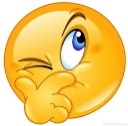 Normale Entwicklung des KindesNormale Entwicklung des KindesNormale Entwicklung des KindesNormale Entwicklung des KindesNormale Entwicklung des KindesNormale Entwicklung des KindesNormale Entwicklung des KindesNormale Entwicklung des KindesNormale Entwicklung des KindesNormale Entwicklung des KindesNormale Entwicklung des KindesNormale Entwicklung des KindesOOOOOOOJaOONeinNeinNeinAnmerkungen: _____________________________________________________________Anmerkungen: _____________________________________________________________Anmerkungen: _____________________________________________________________Anmerkungen: _____________________________________________________________Anmerkungen: _____________________________________________________________Anmerkungen: _____________________________________________________________Anmerkungen: _____________________________________________________________Anmerkungen: _____________________________________________________________Anmerkungen: _____________________________________________________________Anmerkungen: _____________________________________________________________Anmerkungen: _____________________________________________________________Anmerkungen: _____________________________________________________________Anmerkungen: _____________________________________________________________Anmerkungen: _____________________________________________________________Anmerkungen: _____________________________________________________________Anmerkungen: _____________________________________________________________Anmerkungen: _____________________________________________________________Anmerkungen: _____________________________________________________________Anmerkungen: _____________________________________________________________Anmerkungen: _____________________________________________________________Anmerkungen: _____________________________________________________________Anmerkungen: _____________________________________________________________Anmerkungen: _____________________________________________________________Anmerkungen: _____________________________________________________________Anmerkungen: _____________________________________________________________Anmerkungen: _____________________________________________________________Anmerkungen: _____________________________________________________________Anmerkungen: _____________________________________________________________Anmerkungen: _____________________________________________________________Anmerkungen: _____________________________________________________________Anmerkungen: _____________________________________________________________Anmerkungen: _____________________________________________________________Anmerkungen: _____________________________________________________________Anmerkungen: _____________________________________________________________Anmerkungen: _____________________________________________________________Anmerkungen: _____________________________________________________________Anmerkungen: _____________________________________________________________Anmerkungen: _____________________________________________________________Anmerkungen: _____________________________________________________________Anmerkungen: _____________________________________________________________Anmerkungen: _____________________________________________________________Anmerkungen: _____________________________________________________________Anmerkungen: _____________________________________________________________Ist Ihr Kind z. Zt. in ärztlicher Behandlung?Ist Ihr Kind z. Zt. in ärztlicher Behandlung?Ist Ihr Kind z. Zt. in ärztlicher Behandlung?Ist Ihr Kind z. Zt. in ärztlicher Behandlung?Ist Ihr Kind z. Zt. in ärztlicher Behandlung?Ist Ihr Kind z. Zt. in ärztlicher Behandlung?Ist Ihr Kind z. Zt. in ärztlicher Behandlung?Ist Ihr Kind z. Zt. in ärztlicher Behandlung?Ist Ihr Kind z. Zt. in ärztlicher Behandlung?Ist Ihr Kind z. Zt. in ärztlicher Behandlung?Ist Ihr Kind z. Zt. in ärztlicher Behandlung?Ist Ihr Kind z. Zt. in ärztlicher Behandlung?Ist Ihr Kind z. Zt. in ärztlicher Behandlung?Ist Ihr Kind z. Zt. in ärztlicher Behandlung?Ist Ihr Kind z. Zt. in ärztlicher Behandlung?Ist Ihr Kind z. Zt. in ärztlicher Behandlung?Ist Ihr Kind z. Zt. in ärztlicher Behandlung?Ist Ihr Kind z. Zt. in ärztlicher Behandlung?Ist Ihr Kind z. Zt. in ärztlicher Behandlung?Ist Ihr Kind z. Zt. in ärztlicher Behandlung?Ist Ihr Kind z. Zt. in ärztlicher Behandlung?Ist Ihr Kind z. Zt. in ärztlicher Behandlung?Ist Ihr Kind z. Zt. in ärztlicher Behandlung?Ist Ihr Kind z. Zt. in ärztlicher Behandlung?Ist Ihr Kind z. Zt. in ärztlicher Behandlung?Ist Ihr Kind z. Zt. in ärztlicher Behandlung?Ist Ihr Kind z. Zt. in ärztlicher Behandlung?Ist Ihr Kind z. Zt. in ärztlicher Behandlung?Ist Ihr Kind z. Zt. in ärztlicher Behandlung?Ist Ihr Kind z. Zt. in ärztlicher Behandlung?Ist Ihr Kind z. Zt. in ärztlicher Behandlung?Ist Ihr Kind z. Zt. in ärztlicher Behandlung?Ist Ihr Kind z. Zt. in ärztlicher Behandlung?Ist Ihr Kind z. Zt. in ärztlicher Behandlung?Ist Ihr Kind z. Zt. in ärztlicher Behandlung?Ist Ihr Kind z. Zt. in ärztlicher Behandlung?Ist Ihr Kind z. Zt. in ärztlicher Behandlung?Ist Ihr Kind z. Zt. in ärztlicher Behandlung?Ist Ihr Kind z. Zt. in ärztlicher Behandlung?Ist Ihr Kind z. Zt. in ärztlicher Behandlung?Ist Ihr Kind z. Zt. in ärztlicher Behandlung?Ist Ihr Kind z. Zt. in ärztlicher Behandlung?Ist Ihr Kind z. Zt. in ärztlicher Behandlung?Wenn ja, bei wem? __________________________________________________________Wenn ja, bei wem? __________________________________________________________Wenn ja, bei wem? __________________________________________________________Wenn ja, bei wem? __________________________________________________________Wenn ja, bei wem? __________________________________________________________Wenn ja, bei wem? __________________________________________________________Wenn ja, bei wem? __________________________________________________________Wenn ja, bei wem? __________________________________________________________Wenn ja, bei wem? __________________________________________________________Wenn ja, bei wem? __________________________________________________________Wenn ja, bei wem? __________________________________________________________Wenn ja, bei wem? __________________________________________________________Wenn ja, bei wem? __________________________________________________________Wenn ja, bei wem? __________________________________________________________Wenn ja, bei wem? __________________________________________________________Wenn ja, bei wem? __________________________________________________________Wenn ja, bei wem? __________________________________________________________Wenn ja, bei wem? __________________________________________________________Wenn ja, bei wem? __________________________________________________________Wenn ja, bei wem? __________________________________________________________Wenn ja, bei wem? __________________________________________________________Wenn ja, bei wem? __________________________________________________________Wenn ja, bei wem? __________________________________________________________Wenn ja, bei wem? __________________________________________________________Wenn ja, bei wem? __________________________________________________________Wenn ja, bei wem? __________________________________________________________Wenn ja, bei wem? __________________________________________________________Wenn ja, bei wem? __________________________________________________________Wenn ja, bei wem? __________________________________________________________Wenn ja, bei wem? __________________________________________________________Wenn ja, bei wem? __________________________________________________________Wenn ja, bei wem? __________________________________________________________Wenn ja, bei wem? __________________________________________________________Wenn ja, bei wem? __________________________________________________________Wenn ja, bei wem? __________________________________________________________Wenn ja, bei wem? __________________________________________________________Wenn ja, bei wem? __________________________________________________________Wenn ja, bei wem? __________________________________________________________Wenn ja, bei wem? __________________________________________________________Wenn ja, bei wem? __________________________________________________________Wenn ja, bei wem? __________________________________________________________Wenn ja, bei wem? __________________________________________________________Wenn ja, bei wem? __________________________________________________________Ist das der erste Besuch beim Zahnarzt?Ist das der erste Besuch beim Zahnarzt?Ist das der erste Besuch beim Zahnarzt?Ist das der erste Besuch beim Zahnarzt?Ist das der erste Besuch beim Zahnarzt?Ist das der erste Besuch beim Zahnarzt?Ist das der erste Besuch beim Zahnarzt?Ist das der erste Besuch beim Zahnarzt?Ist das der erste Besuch beim Zahnarzt?Ist das der erste Besuch beim Zahnarzt?Ist das der erste Besuch beim Zahnarzt?Ist das der erste Besuch beim Zahnarzt?Ist das der erste Besuch beim Zahnarzt?Ist das der erste Besuch beim Zahnarzt?Ist das der erste Besuch beim Zahnarzt?Ist das der erste Besuch beim Zahnarzt?Ist das der erste Besuch beim Zahnarzt?Ist das der erste Besuch beim Zahnarzt?Ist das der erste Besuch beim Zahnarzt?Ist das der erste Besuch beim Zahnarzt?Ist das der erste Besuch beim Zahnarzt?Ist das der erste Besuch beim Zahnarzt?Ist das der erste Besuch beim Zahnarzt?Ist das der erste Besuch beim Zahnarzt?Ist das der erste Besuch beim Zahnarzt?Ist das der erste Besuch beim Zahnarzt?Ist das der erste Besuch beim Zahnarzt?Ist das der erste Besuch beim Zahnarzt?Ist das der erste Besuch beim Zahnarzt?Ist das der erste Besuch beim Zahnarzt?Ist das der erste Besuch beim Zahnarzt?Ist das der erste Besuch beim Zahnarzt?Ist das der erste Besuch beim Zahnarzt?Ist das der erste Besuch beim Zahnarzt?Ist das der erste Besuch beim Zahnarzt?Ist das der erste Besuch beim Zahnarzt?Ist das der erste Besuch beim Zahnarzt?Ist das der erste Besuch beim Zahnarzt?Ist das der erste Besuch beim Zahnarzt?Ist das der erste Besuch beim Zahnarzt?Ist das der erste Besuch beim Zahnarzt?Ist das der erste Besuch beim Zahnarzt?Ist das der erste Besuch beim Zahnarzt?    OJaJaONeinNeinHat Ihr Kind Angst?Hat Ihr Kind Angst?Hat Ihr Kind Angst?Hat Ihr Kind Angst?Hat Ihr Kind Angst?Hat Ihr Kind Angst?Hat Ihr Kind Angst?Hat Ihr Kind Angst?Hat Ihr Kind Angst?Hat Ihr Kind Angst?Hat Ihr Kind Angst?Hat Ihr Kind Angst?Hat Ihr Kind Angst?Hat Ihr Kind Angst?Hat Ihr Kind Angst?Hat Ihr Kind Angst?Hat Ihr Kind Angst?Hat Ihr Kind Angst?Hat Ihr Kind Angst?Hat Ihr Kind Angst?Hat Ihr Kind Angst?Hat Ihr Kind Angst?Hat Ihr Kind Angst?Hat Ihr Kind Angst?Hat Ihr Kind Angst?Hat Ihr Kind Angst?Hat Ihr Kind Angst?Hat Ihr Kind Angst?Hat Ihr Kind Angst?Hat Ihr Kind Angst?Hat Ihr Kind Angst?Hat Ihr Kind Angst?Hat Ihr Kind Angst?Hat Ihr Kind Angst?Hat Ihr Kind Angst?Hat Ihr Kind Angst?Hat Ihr Kind Angst?Hat Ihr Kind Angst?Hat Ihr Kind Angst?Hat Ihr Kind Angst?Hat Ihr Kind Angst?Hat Ihr Kind Angst?Hat Ihr Kind Angst?OJaJaONeinNeinWie wollen Sie an ihren Vorsorgetermin erinnert werden? Wie wollen Sie an ihren Vorsorgetermin erinnert werden? Wie wollen Sie an ihren Vorsorgetermin erinnert werden? Wie wollen Sie an ihren Vorsorgetermin erinnert werden? Wie wollen Sie an ihren Vorsorgetermin erinnert werden? Wie wollen Sie an ihren Vorsorgetermin erinnert werden? Wie wollen Sie an ihren Vorsorgetermin erinnert werden? Wie wollen Sie an ihren Vorsorgetermin erinnert werden? Wie wollen Sie an ihren Vorsorgetermin erinnert werden? Wie wollen Sie an ihren Vorsorgetermin erinnert werden? Wie wollen Sie an ihren Vorsorgetermin erinnert werden? Wie wollen Sie an ihren Vorsorgetermin erinnert werden? Wie wollen Sie an ihren Vorsorgetermin erinnert werden? Wie wollen Sie an ihren Vorsorgetermin erinnert werden? Wie wollen Sie an ihren Vorsorgetermin erinnert werden? Wie wollen Sie an ihren Vorsorgetermin erinnert werden? Wie wollen Sie an ihren Vorsorgetermin erinnert werden? Wie wollen Sie an ihren Vorsorgetermin erinnert werden? Wie wollen Sie an ihren Vorsorgetermin erinnert werden? Wie wollen Sie an ihren Vorsorgetermin erinnert werden? Wie wollen Sie an ihren Vorsorgetermin erinnert werden? Wie wollen Sie an ihren Vorsorgetermin erinnert werden? Wie wollen Sie an ihren Vorsorgetermin erinnert werden? Wie wollen Sie an ihren Vorsorgetermin erinnert werden? Wie wollen Sie an ihren Vorsorgetermin erinnert werden? Wie wollen Sie an ihren Vorsorgetermin erinnert werden? Wie wollen Sie an ihren Vorsorgetermin erinnert werden? Wie wollen Sie an ihren Vorsorgetermin erinnert werden? Wie wollen Sie an ihren Vorsorgetermin erinnert werden? Wie wollen Sie an ihren Vorsorgetermin erinnert werden? Wie wollen Sie an ihren Vorsorgetermin erinnert werden? Wie wollen Sie an ihren Vorsorgetermin erinnert werden? Wie wollen Sie an ihren Vorsorgetermin erinnert werden? Wie wollen Sie an ihren Vorsorgetermin erinnert werden? Wie wollen Sie an ihren Vorsorgetermin erinnert werden? Wie wollen Sie an ihren Vorsorgetermin erinnert werden? Wie wollen Sie an ihren Vorsorgetermin erinnert werden? Wie wollen Sie an ihren Vorsorgetermin erinnert werden? Wie wollen Sie an ihren Vorsorgetermin erinnert werden? Wie wollen Sie an ihren Vorsorgetermin erinnert werden? Wie wollen Sie an ihren Vorsorgetermin erinnert werden? Wie wollen Sie an ihren Vorsorgetermin erinnert werden? Wie wollen Sie an ihren Vorsorgetermin erinnert werden? OOtelefonischtelefonischtelefonischtelefonischtelefonischtelefonischtelefonischOOOOOOOschriftlichschriftlichschriftlichschriftlichschriftlichschriftlichschriftlichschriftlichschriftlichschriftlichschriftlichschriftlichschriftlichOOOOOOOEmailEmailEmailEmailEmailEmailEmailEmailEmailEmailEmailEmailEmailEmailEmailHat oder hatte Ihr Kind folgende Krankheiten?Hat oder hatte Ihr Kind folgende Krankheiten?Hat oder hatte Ihr Kind folgende Krankheiten?Hat oder hatte Ihr Kind folgende Krankheiten?Hat oder hatte Ihr Kind folgende Krankheiten?Hat oder hatte Ihr Kind folgende Krankheiten?Hat oder hatte Ihr Kind folgende Krankheiten?Hat oder hatte Ihr Kind folgende Krankheiten?Hat oder hatte Ihr Kind folgende Krankheiten?Hat oder hatte Ihr Kind folgende Krankheiten?Hat oder hatte Ihr Kind folgende Krankheiten?Hat oder hatte Ihr Kind folgende Krankheiten?Hat oder hatte Ihr Kind folgende Krankheiten?Hat oder hatte Ihr Kind folgende Krankheiten?Hat oder hatte Ihr Kind folgende Krankheiten?Hat oder hatte Ihr Kind folgende Krankheiten?Hat oder hatte Ihr Kind folgende Krankheiten?Hat oder hatte Ihr Kind folgende Krankheiten?Hat oder hatte Ihr Kind folgende Krankheiten?Hat oder hatte Ihr Kind folgende Krankheiten?Hat oder hatte Ihr Kind folgende Krankheiten?Hat oder hatte Ihr Kind folgende Krankheiten?Hat oder hatte Ihr Kind folgende Krankheiten?Hat oder hatte Ihr Kind folgende Krankheiten?Hat oder hatte Ihr Kind folgende Krankheiten?Hat oder hatte Ihr Kind folgende Krankheiten?Hat oder hatte Ihr Kind folgende Krankheiten?Hat oder hatte Ihr Kind folgende Krankheiten?Hat oder hatte Ihr Kind folgende Krankheiten?Hat oder hatte Ihr Kind folgende Krankheiten?Hat oder hatte Ihr Kind folgende Krankheiten?Hat oder hatte Ihr Kind folgende Krankheiten?Hat oder hatte Ihr Kind folgende Krankheiten?Hat oder hatte Ihr Kind folgende Krankheiten?Hat oder hatte Ihr Kind folgende Krankheiten?Hat oder hatte Ihr Kind folgende Krankheiten?Hat oder hatte Ihr Kind folgende Krankheiten?Hat oder hatte Ihr Kind folgende Krankheiten?Hat oder hatte Ihr Kind folgende Krankheiten?Hat oder hatte Ihr Kind folgende Krankheiten?Hat oder hatte Ihr Kind folgende Krankheiten?Hat oder hatte Ihr Kind folgende Krankheiten?Hat oder hatte Ihr Kind folgende Krankheiten?OOAsthma (schwere Atemnot)Asthma (schwere Atemnot)Asthma (schwere Atemnot)Asthma (schwere Atemnot)Asthma (schwere Atemnot)Asthma (schwere Atemnot)Asthma (schwere Atemnot)OOOOOOOHerzfehler / -krankheitHerzfehler / -krankheitHerzfehler / -krankheitHerzfehler / -krankheitHerzfehler / -krankheitHerzfehler / -krankheitHerzfehler / -krankheitHerzfehler / -krankheitHerzfehler / -krankheitHerzfehler / -krankheitOOOOOONeinNeinNeinNeinNeinNeinNeinNeinNeinNeinNeinNeinNeinNeinOOZuckerkrankheitZuckerkrankheitZuckerkrankheitZuckerkrankheitZuckerkrankheitZuckerkrankheitZuckerkrankheitOOOOOOOAnfallsleiden (Epilepsie)Anfallsleiden (Epilepsie)Anfallsleiden (Epilepsie)Anfallsleiden (Epilepsie)Anfallsleiden (Epilepsie)Anfallsleiden (Epilepsie)Anfallsleiden (Epilepsie)Anfallsleiden (Epilepsie)Anfallsleiden (Epilepsie)Anfallsleiden (Epilepsie)OONierenerkrankungenNierenerkrankungenNierenerkrankungenNierenerkrankungenNierenerkrankungenNierenerkrankungenNierenerkrankungenOOOOOOOHepatitis A/B/C (GelbsuchtHepatitis A/B/C (GelbsuchtHepatitis A/B/C (GelbsuchtHepatitis A/B/C (GelbsuchtHepatitis A/B/C (GelbsuchtHepatitis A/B/C (GelbsuchtHepatitis A/B/C (GelbsuchtHepatitis A/B/C (GelbsuchtHepatitis A/B/C (GelbsuchtHepatitis A/B/C (GelbsuchtOOBlutgerinnungsstörungenBlutgerinnungsstörungenBlutgerinnungsstörungenBlutgerinnungsstörungenBlutgerinnungsstörungenBlutgerinnungsstörungenBlutgerinnungsstörungenggf. seit wann? ______________________________________________________________ggf. seit wann? ______________________________________________________________ggf. seit wann? ______________________________________________________________ggf. seit wann? ______________________________________________________________ggf. seit wann? ______________________________________________________________ggf. seit wann? ______________________________________________________________ggf. seit wann? ______________________________________________________________ggf. seit wann? ______________________________________________________________ggf. seit wann? ______________________________________________________________ggf. seit wann? ______________________________________________________________ggf. seit wann? ______________________________________________________________ggf. seit wann? ______________________________________________________________ggf. seit wann? ______________________________________________________________ggf. seit wann? ______________________________________________________________ggf. seit wann? ______________________________________________________________ggf. seit wann? ______________________________________________________________ggf. seit wann? ______________________________________________________________ggf. seit wann? ______________________________________________________________ggf. seit wann? ______________________________________________________________ggf. seit wann? ______________________________________________________________ggf. seit wann? ______________________________________________________________ggf. seit wann? ______________________________________________________________ggf. seit wann? ______________________________________________________________ggf. seit wann? ______________________________________________________________ggf. seit wann? ______________________________________________________________ggf. seit wann? ______________________________________________________________ggf. seit wann? ______________________________________________________________ggf. seit wann? ______________________________________________________________ggf. seit wann? ______________________________________________________________ggf. seit wann? ______________________________________________________________ggf. seit wann? ______________________________________________________________ggf. seit wann? ______________________________________________________________ggf. seit wann? ______________________________________________________________ggf. seit wann? ______________________________________________________________ggf. seit wann? ______________________________________________________________ggf. seit wann? ______________________________________________________________ggf. seit wann? ______________________________________________________________ggf. seit wann? ______________________________________________________________ggf. seit wann? ______________________________________________________________ggf. seit wann? ______________________________________________________________ggf. seit wann? ______________________________________________________________ggf. seit wann? ______________________________________________________________ggf. seit wann? ______________________________________________________________Sonstige Erkrankungen? ______________________________________________________Sonstige Erkrankungen? ______________________________________________________Sonstige Erkrankungen? ______________________________________________________Sonstige Erkrankungen? ______________________________________________________Sonstige Erkrankungen? ______________________________________________________Sonstige Erkrankungen? ______________________________________________________Sonstige Erkrankungen? ______________________________________________________Sonstige Erkrankungen? ______________________________________________________Sonstige Erkrankungen? ______________________________________________________Sonstige Erkrankungen? ______________________________________________________Sonstige Erkrankungen? ______________________________________________________Sonstige Erkrankungen? ______________________________________________________Sonstige Erkrankungen? ______________________________________________________Sonstige Erkrankungen? ______________________________________________________Sonstige Erkrankungen? ______________________________________________________Sonstige Erkrankungen? ______________________________________________________Sonstige Erkrankungen? ______________________________________________________Sonstige Erkrankungen? ______________________________________________________Sonstige Erkrankungen? ______________________________________________________Sonstige Erkrankungen? ______________________________________________________Sonstige Erkrankungen? ______________________________________________________Sonstige Erkrankungen? ______________________________________________________Sonstige Erkrankungen? ______________________________________________________Sonstige Erkrankungen? ______________________________________________________Sonstige Erkrankungen? ______________________________________________________Sonstige Erkrankungen? ______________________________________________________Sonstige Erkrankungen? ______________________________________________________Sonstige Erkrankungen? ______________________________________________________Sonstige Erkrankungen? ______________________________________________________Sonstige Erkrankungen? ______________________________________________________Sonstige Erkrankungen? ______________________________________________________Sonstige Erkrankungen? ______________________________________________________Sonstige Erkrankungen? ______________________________________________________Sonstige Erkrankungen? ______________________________________________________Sonstige Erkrankungen? ______________________________________________________Sonstige Erkrankungen? ______________________________________________________Sonstige Erkrankungen? ______________________________________________________Sonstige Erkrankungen? ______________________________________________________Sonstige Erkrankungen? ______________________________________________________Sonstige Erkrankungen? ______________________________________________________Sonstige Erkrankungen? ______________________________________________________Sonstige Erkrankungen? ______________________________________________________Sonstige Erkrankungen? ______________________________________________________Nimmt Ihr Kind regelmäßig Medikamente?Nimmt Ihr Kind regelmäßig Medikamente?Nimmt Ihr Kind regelmäßig Medikamente?Nimmt Ihr Kind regelmäßig Medikamente?Nimmt Ihr Kind regelmäßig Medikamente?Nimmt Ihr Kind regelmäßig Medikamente?Nimmt Ihr Kind regelmäßig Medikamente?Nimmt Ihr Kind regelmäßig Medikamente?Nimmt Ihr Kind regelmäßig Medikamente?Nimmt Ihr Kind regelmäßig Medikamente?Nimmt Ihr Kind regelmäßig Medikamente?Nimmt Ihr Kind regelmäßig Medikamente?Nimmt Ihr Kind regelmäßig Medikamente?Nimmt Ihr Kind regelmäßig Medikamente?Nimmt Ihr Kind regelmäßig Medikamente?Nimmt Ihr Kind regelmäßig Medikamente?Nimmt Ihr Kind regelmäßig Medikamente?Nimmt Ihr Kind regelmäßig Medikamente?Nimmt Ihr Kind regelmäßig Medikamente?Nimmt Ihr Kind regelmäßig Medikamente?Nimmt Ihr Kind regelmäßig Medikamente?Nimmt Ihr Kind regelmäßig Medikamente?Nimmt Ihr Kind regelmäßig Medikamente?Nimmt Ihr Kind regelmäßig Medikamente?Nimmt Ihr Kind regelmäßig Medikamente?Nimmt Ihr Kind regelmäßig Medikamente?Nimmt Ihr Kind regelmäßig Medikamente?Nimmt Ihr Kind regelmäßig Medikamente?Nimmt Ihr Kind regelmäßig Medikamente?Nimmt Ihr Kind regelmäßig Medikamente?Nimmt Ihr Kind regelmäßig Medikamente?Nimmt Ihr Kind regelmäßig Medikamente?Nimmt Ihr Kind regelmäßig Medikamente?Nimmt Ihr Kind regelmäßig Medikamente?Nimmt Ihr Kind regelmäßig Medikamente?Nimmt Ihr Kind regelmäßig Medikamente?Nimmt Ihr Kind regelmäßig Medikamente?Nimmt Ihr Kind regelmäßig Medikamente?Nimmt Ihr Kind regelmäßig Medikamente?Nimmt Ihr Kind regelmäßig Medikamente?Nimmt Ihr Kind regelmäßig Medikamente?Nimmt Ihr Kind regelmäßig Medikamente?Nimmt Ihr Kind regelmäßig Medikamente?OOJaJaJaJaJaJaJaOOOOOOONeinNeinNeinNeinNeinWenn ja, welche? ___________________________________________________________Wenn ja, welche? ___________________________________________________________Wenn ja, welche? ___________________________________________________________Wenn ja, welche? ___________________________________________________________Wenn ja, welche? ___________________________________________________________Wenn ja, welche? ___________________________________________________________Wenn ja, welche? ___________________________________________________________Wenn ja, welche? ___________________________________________________________Wenn ja, welche? ___________________________________________________________Wenn ja, welche? ___________________________________________________________Wenn ja, welche? ___________________________________________________________Wenn ja, welche? ___________________________________________________________Wenn ja, welche? ___________________________________________________________Wenn ja, welche? ___________________________________________________________Wenn ja, welche? ___________________________________________________________Wenn ja, welche? ___________________________________________________________Wenn ja, welche? ___________________________________________________________Wenn ja, welche? ___________________________________________________________Wenn ja, welche? ___________________________________________________________Wenn ja, welche? ___________________________________________________________Wenn ja, welche? ___________________________________________________________Wenn ja, welche? ___________________________________________________________Wenn ja, welche? ___________________________________________________________Wenn ja, welche? ___________________________________________________________Wenn ja, welche? ___________________________________________________________Wenn ja, welche? ___________________________________________________________Wenn ja, welche? ___________________________________________________________Wenn ja, welche? ___________________________________________________________Wenn ja, welche? ___________________________________________________________Wenn ja, welche? ___________________________________________________________Wenn ja, welche? ___________________________________________________________Wenn ja, welche? ___________________________________________________________Wenn ja, welche? ___________________________________________________________Wenn ja, welche? ___________________________________________________________Wenn ja, welche? ___________________________________________________________Wenn ja, welche? ___________________________________________________________Wenn ja, welche? ___________________________________________________________Wenn ja, welche? ___________________________________________________________Wenn ja, welche? ___________________________________________________________Wenn ja, welche? ___________________________________________________________Wenn ja, welche? ___________________________________________________________Wenn ja, welche? ___________________________________________________________Wenn ja, welche? ___________________________________________________________Hat Ihr Kind allergische Reaktionen / Unverträglichkeiten auf Medikamente bzw. MaterialienHat Ihr Kind allergische Reaktionen / Unverträglichkeiten auf Medikamente bzw. MaterialienHat Ihr Kind allergische Reaktionen / Unverträglichkeiten auf Medikamente bzw. MaterialienHat Ihr Kind allergische Reaktionen / Unverträglichkeiten auf Medikamente bzw. MaterialienHat Ihr Kind allergische Reaktionen / Unverträglichkeiten auf Medikamente bzw. MaterialienHat Ihr Kind allergische Reaktionen / Unverträglichkeiten auf Medikamente bzw. MaterialienHat Ihr Kind allergische Reaktionen / Unverträglichkeiten auf Medikamente bzw. MaterialienHat Ihr Kind allergische Reaktionen / Unverträglichkeiten auf Medikamente bzw. MaterialienHat Ihr Kind allergische Reaktionen / Unverträglichkeiten auf Medikamente bzw. MaterialienHat Ihr Kind allergische Reaktionen / Unverträglichkeiten auf Medikamente bzw. MaterialienHat Ihr Kind allergische Reaktionen / Unverträglichkeiten auf Medikamente bzw. MaterialienHat Ihr Kind allergische Reaktionen / Unverträglichkeiten auf Medikamente bzw. MaterialienHat Ihr Kind allergische Reaktionen / Unverträglichkeiten auf Medikamente bzw. MaterialienHat Ihr Kind allergische Reaktionen / Unverträglichkeiten auf Medikamente bzw. MaterialienHat Ihr Kind allergische Reaktionen / Unverträglichkeiten auf Medikamente bzw. MaterialienHat Ihr Kind allergische Reaktionen / Unverträglichkeiten auf Medikamente bzw. MaterialienHat Ihr Kind allergische Reaktionen / Unverträglichkeiten auf Medikamente bzw. MaterialienHat Ihr Kind allergische Reaktionen / Unverträglichkeiten auf Medikamente bzw. MaterialienHat Ihr Kind allergische Reaktionen / Unverträglichkeiten auf Medikamente bzw. MaterialienHat Ihr Kind allergische Reaktionen / Unverträglichkeiten auf Medikamente bzw. MaterialienHat Ihr Kind allergische Reaktionen / Unverträglichkeiten auf Medikamente bzw. MaterialienHat Ihr Kind allergische Reaktionen / Unverträglichkeiten auf Medikamente bzw. MaterialienHat Ihr Kind allergische Reaktionen / Unverträglichkeiten auf Medikamente bzw. MaterialienHat Ihr Kind allergische Reaktionen / Unverträglichkeiten auf Medikamente bzw. MaterialienHat Ihr Kind allergische Reaktionen / Unverträglichkeiten auf Medikamente bzw. MaterialienHat Ihr Kind allergische Reaktionen / Unverträglichkeiten auf Medikamente bzw. MaterialienHat Ihr Kind allergische Reaktionen / Unverträglichkeiten auf Medikamente bzw. MaterialienHat Ihr Kind allergische Reaktionen / Unverträglichkeiten auf Medikamente bzw. MaterialienHat Ihr Kind allergische Reaktionen / Unverträglichkeiten auf Medikamente bzw. MaterialienHat Ihr Kind allergische Reaktionen / Unverträglichkeiten auf Medikamente bzw. MaterialienHat Ihr Kind allergische Reaktionen / Unverträglichkeiten auf Medikamente bzw. MaterialienHat Ihr Kind allergische Reaktionen / Unverträglichkeiten auf Medikamente bzw. MaterialienHat Ihr Kind allergische Reaktionen / Unverträglichkeiten auf Medikamente bzw. MaterialienHat Ihr Kind allergische Reaktionen / Unverträglichkeiten auf Medikamente bzw. MaterialienHat Ihr Kind allergische Reaktionen / Unverträglichkeiten auf Medikamente bzw. MaterialienHat Ihr Kind allergische Reaktionen / Unverträglichkeiten auf Medikamente bzw. MaterialienHat Ihr Kind allergische Reaktionen / Unverträglichkeiten auf Medikamente bzw. MaterialienHat Ihr Kind allergische Reaktionen / Unverträglichkeiten auf Medikamente bzw. MaterialienHat Ihr Kind allergische Reaktionen / Unverträglichkeiten auf Medikamente bzw. MaterialienHat Ihr Kind allergische Reaktionen / Unverträglichkeiten auf Medikamente bzw. MaterialienHat Ihr Kind allergische Reaktionen / Unverträglichkeiten auf Medikamente bzw. MaterialienHat Ihr Kind allergische Reaktionen / Unverträglichkeiten auf Medikamente bzw. MaterialienHat Ihr Kind allergische Reaktionen / Unverträglichkeiten auf Medikamente bzw. MaterialienOOJaJaJaJaJaJaOOOOOOONeinNeinNeinNeinNeinNeinNeinNeinNeinNeinNeinNeinNeinNeinNeinNeinNeinNeinNeinNeinWenn ja, welche? ____________________________________________________________Wenn ja, welche? ____________________________________________________________Wenn ja, welche? ____________________________________________________________Wenn ja, welche? ____________________________________________________________Wenn ja, welche? ____________________________________________________________Wenn ja, welche? ____________________________________________________________Wenn ja, welche? ____________________________________________________________Wenn ja, welche? ____________________________________________________________Wenn ja, welche? ____________________________________________________________Wenn ja, welche? ____________________________________________________________Wenn ja, welche? ____________________________________________________________Wenn ja, welche? ____________________________________________________________Wenn ja, welche? ____________________________________________________________Wenn ja, welche? ____________________________________________________________Wenn ja, welche? ____________________________________________________________Wenn ja, welche? ____________________________________________________________Wenn ja, welche? ____________________________________________________________Wenn ja, welche? ____________________________________________________________Wenn ja, welche? ____________________________________________________________Wenn ja, welche? ____________________________________________________________Wenn ja, welche? ____________________________________________________________Wenn ja, welche? ____________________________________________________________Wenn ja, welche? ____________________________________________________________Wenn ja, welche? ____________________________________________________________Wenn ja, welche? ____________________________________________________________Wenn ja, welche? ____________________________________________________________Wenn ja, welche? ____________________________________________________________Wenn ja, welche? ____________________________________________________________Wenn ja, welche? ____________________________________________________________Wenn ja, welche? ____________________________________________________________Wenn ja, welche? ____________________________________________________________Wenn ja, welche? ____________________________________________________________Wenn ja, welche? ____________________________________________________________Wenn ja, welche? ____________________________________________________________Wenn ja, welche? ____________________________________________________________Wenn ja, welche? ____________________________________________________________Wenn ja, welche? ____________________________________________________________Wenn ja, welche? ____________________________________________________________Wenn ja, welche? ____________________________________________________________Wenn ja, welche? ____________________________________________________________Wenn ja, welche? ____________________________________________________________Wenn ja, welche? ____________________________________________________________Wenn ja, welche? ____________________________________________________________Putzt Ihr Kind seine Zähne allein?Putzt Ihr Kind seine Zähne allein?Putzt Ihr Kind seine Zähne allein?Putzt Ihr Kind seine Zähne allein?Putzt Ihr Kind seine Zähne allein?Putzt Ihr Kind seine Zähne allein?Putzt Ihr Kind seine Zähne allein?OOOOOOOJaJaJaJaJaJaJaJaJaJaJaJaJaOOOOOONeinNeinNeinNeinNeinNeinNeinOOHandzahnbürsteHandzahnbürsteHandzahnbürsteHandzahnbürsteHandzahnbürsteHandzahnbürsteOOOOOOOelektrische Bürsteelektrische Bürsteelektrische Bürsteelektrische Bürsteelektrische Bürsteelektrische Bürsteelektrische Bürsteelektrische BürsteWie oft täglich? _____________Wie oft täglich? _____________Wie oft täglich? _____________Wie oft täglich? _____________Wie oft täglich? _____________Wie oft täglich? _____________Wie oft täglich? _____________Wie oft täglich? _____________Wie oft täglich? _____________Wie oft täglich? _____________Wie oft täglich? _____________Wie oft täglich? _____________Wie oft täglich? _____________Wie oft täglich? _____________Wie oft täglich? _____________Wie oft täglich? _____________Wie oft täglich? _____________Wie oft täglich? _____________Wie oft täglich? _____________Ernährung / EssgewohnheitenErnährung / EssgewohnheitenErnährung / EssgewohnheitenErnährung / EssgewohnheitenErnährung / EssgewohnheitenErnährung / EssgewohnheitenErnährung / EssgewohnheitenErnährung / EssgewohnheitenErnährung / EssgewohnheitenErnährung / EssgewohnheitenErnährung / EssgewohnheitenErnährung / EssgewohnheitenErnährung / EssgewohnheitenErnährung / EssgewohnheitenErnährung / EssgewohnheitenErnährung / EssgewohnheitenErnährung / EssgewohnheitenErnährung / EssgewohnheitenErnährung / EssgewohnheitenErnährung / EssgewohnheitenErnährung / EssgewohnheitenErnährung / EssgewohnheitenErnährung / EssgewohnheitenErnährung / EssgewohnheitenErnährung / EssgewohnheitenErnährung / EssgewohnheitenErnährung / EssgewohnheitenErnährung / EssgewohnheitenErnährung / EssgewohnheitenErnährung / EssgewohnheitenErnährung / EssgewohnheitenErnährung / EssgewohnheitenErnährung / EssgewohnheitenErnährung / EssgewohnheitenErnährung / EssgewohnheitenErnährung / EssgewohnheitenErnährung / EssgewohnheitenErnährung / EssgewohnheitenErnährung / EssgewohnheitenErnährung / EssgewohnheitenErnährung / EssgewohnheitenErnährung / EssgewohnheitenErnährung / EssgewohnheitenErnährung / EssgewohnheitenOOÜberwiegend süßÜberwiegend süßÜberwiegend süßÜberwiegend süßÜberwiegend süßÜberwiegend süßOOOOOOOÜberwiegend deftigÜberwiegend deftigÜberwiegend deftigÜberwiegend deftigÜberwiegend deftigÜberwiegend deftigÜberwiegend deftigÜberwiegend deftigÜberwiegend deftigÜberwiegend deftigÜberwiegend deftigÜberwiegend deftigÜberwiegend deftigOOOOOOgemischtgemischtgemischtgemischtgemischtgemischtgemischtgemischtgemischtgemischtgemischtgemischtgemischtgemischtOOObst / GemüseObst / GemüseObst / GemüseObst / GemüseObst / GemüseObst / GemüseOOOOOOOFast FoodFast FoodFast FoodFast FoodFast FoodFast FoodFast FoodFast FoodFast FoodFast FoodFast FoodFast FoodFast FoodOOIsst unkontrolliertIsst unkontrolliertIsst unkontrolliertIsst unkontrolliertIsst unkontrolliertIsst unkontrolliertOOOOOOOIsst wenigIsst wenigIsst wenigIsst wenigIsst wenigIsst wenigIsst wenigIsst wenigIsst wenigIsst wenigIsst wenigIsst wenigIsst wenigOOOOOOIsst vielIsst vielIsst vielIsst vielIsst vielIsst vielIsst vielIsst vielIsst vielIsst vielIsst vielIsst vielIsst vielIsst viel              Lieblingsessen:              Lieblingsessen:              Lieblingsessen:              Lieblingsessen:              Lieblingsessen:              Lieblingsessen:              Lieblingsessen:              Lieblingsessen:              Lieblingsessen:              Lieblingsessen:              Lieblingsessen:              Lieblingsessen:              Lieblingsessen:              Lieblingsessen:              Lieblingsessen:              Lieblingsessen:              Lieblingsessen:              Lieblingsessen:              Lieblingsessen:              Lieblingsessen:              Lieblingsessen:              Lieblingsessen:              Lieblingsessen:              Lieblingsessen:              Lieblingsessen:              Lieblingsessen:              Lieblingsessen:              Lieblingsessen:              Lieblingsessen:              Lieblingsessen:              Lieblingsessen:              Lieblingsessen:              Lieblingsessen:              Lieblingsessen:              Lieblingsessen:              Lieblingsessen:              Lieblingsessen:              Lieblingsessen:              Lieblingsessen:O O FruchtsäfteFruchtsäfteFruchtsäfteFruchtsäfteFruchtsäfteFruchtsäfteOOOOOOOLimonadenLimonadenLimonadenLimonadenLimonadenLimonadenLimonadenLimonadenLimonadenLimonadenLimonadenLimonadenLimonadenOOMineralwasserMineralwasserMineralwasserMineralwasserMineralwasserMineralwasserOOOOOOOTee ungesüßtTee ungesüßtTee ungesüßtTee ungesüßtTee ungesüßtTee ungesüßtTee ungesüßtTee ungesüßtTee ungesüßtTee ungesüßtTee ungesüßtTee ungesüßtTee ungesüßtOOOOOOTee gesüßtTee gesüßtTee gesüßtTee gesüßtTee gesüßtTee gesüßtTee gesüßtTee gesüßtTee gesüßtTee gesüßtTee gesüßtTee gesüßtTee gesüßtTee gesüßtTee gesüßtWelche Lutschgewohnheiten hat Ihr Kind?Welche Lutschgewohnheiten hat Ihr Kind?Welche Lutschgewohnheiten hat Ihr Kind?Welche Lutschgewohnheiten hat Ihr Kind?Welche Lutschgewohnheiten hat Ihr Kind?Welche Lutschgewohnheiten hat Ihr Kind?Welche Lutschgewohnheiten hat Ihr Kind?Welche Lutschgewohnheiten hat Ihr Kind?Welche Lutschgewohnheiten hat Ihr Kind?Welche Lutschgewohnheiten hat Ihr Kind?Welche Lutschgewohnheiten hat Ihr Kind?Welche Lutschgewohnheiten hat Ihr Kind?Welche Lutschgewohnheiten hat Ihr Kind?Welche Lutschgewohnheiten hat Ihr Kind?Welche Lutschgewohnheiten hat Ihr Kind?Welche Lutschgewohnheiten hat Ihr Kind?Welche Lutschgewohnheiten hat Ihr Kind?Welche Lutschgewohnheiten hat Ihr Kind?Welche Lutschgewohnheiten hat Ihr Kind?Welche Lutschgewohnheiten hat Ihr Kind?Welche Lutschgewohnheiten hat Ihr Kind?Welche Lutschgewohnheiten hat Ihr Kind?Welche Lutschgewohnheiten hat Ihr Kind?Welche Lutschgewohnheiten hat Ihr Kind?Welche Lutschgewohnheiten hat Ihr Kind?Welche Lutschgewohnheiten hat Ihr Kind?Welche Lutschgewohnheiten hat Ihr Kind?Welche Lutschgewohnheiten hat Ihr Kind?Welche Lutschgewohnheiten hat Ihr Kind?Welche Lutschgewohnheiten hat Ihr Kind?Welche Lutschgewohnheiten hat Ihr Kind?Welche Lutschgewohnheiten hat Ihr Kind?Welche Lutschgewohnheiten hat Ihr Kind?Welche Lutschgewohnheiten hat Ihr Kind?Welche Lutschgewohnheiten hat Ihr Kind?Welche Lutschgewohnheiten hat Ihr Kind?Welche Lutschgewohnheiten hat Ihr Kind?Welche Lutschgewohnheiten hat Ihr Kind?Welche Lutschgewohnheiten hat Ihr Kind?Welche Lutschgewohnheiten hat Ihr Kind?Welche Lutschgewohnheiten hat Ihr Kind?Welche Lutschgewohnheiten hat Ihr Kind?Welche Lutschgewohnheiten hat Ihr Kind?Welche Lutschgewohnheiten hat Ihr Kind?OODaumen, Finger Daumen, Finger Daumen, Finger Daumen, Finger Daumen, Finger Daumen, Finger OOOOOOOSchnullerSchnullerSchnullerSchnullerSchnullerSchnullerSchnullerSchnullerSchnullerSchnullerSchnullerSchnullerSchnullerSchnullerSchnullerSchnullerSchnullerSchnullerSchnullerSchnullerSchnullerSchnullerSchnullerOOTrinkfläschchenTrinkfläschchenTrinkfläschchenTrinkfläschchenTrinkfläschchenTrinkfläschchenOOOOOOOSonstiges (z.B.: Beißring)Sonstiges (z.B.: Beißring)Sonstiges (z.B.: Beißring)Sonstiges (z.B.: Beißring)Sonstiges (z.B.: Beißring)Sonstiges (z.B.: Beißring)Sonstiges (z.B.: Beißring)Sonstiges (z.B.: Beißring)Sonstiges (z.B.: Beißring)Sonstiges (z.B.: Beißring)Sonstiges (z.B.: Beißring)Sonstiges (z.B.: Beißring)Sonstiges (z.B.: Beißring)Sonstiges (z.B.: Beißring)Sonstiges (z.B.: Beißring)Sonstiges (z.B.: Beißring)Sonstiges (z.B.: Beißring)Sonstiges (z.B.: Beißring)Sonstiges (z.B.: Beißring)Sonstiges (z.B.: Beißring)Sonstiges (z.B.: Beißring)Sonstiges (z.B.: Beißring)Sonstiges (z.B.: Beißring)Ist Ihr Kind in KFO- Behandlung?Ist Ihr Kind in KFO- Behandlung?Ist Ihr Kind in KFO- Behandlung?Ist Ihr Kind in KFO- Behandlung?Ist Ihr Kind in KFO- Behandlung?Ist Ihr Kind in KFO- Behandlung?Ist Ihr Kind in KFO- Behandlung?OOOOOOOOOOJaJaJaJaJaJaJaJaJaJaJaJaJaOOOOOOONeinNeinNeinNeinWenn ja, seit wann? __________________________________________________________Wenn ja, seit wann? __________________________________________________________Wenn ja, seit wann? __________________________________________________________Wenn ja, seit wann? __________________________________________________________Wenn ja, seit wann? __________________________________________________________Wenn ja, seit wann? __________________________________________________________Wenn ja, seit wann? __________________________________________________________Wenn ja, seit wann? __________________________________________________________Wenn ja, seit wann? __________________________________________________________Wenn ja, seit wann? __________________________________________________________Wenn ja, seit wann? __________________________________________________________Wenn ja, seit wann? __________________________________________________________Wenn ja, seit wann? __________________________________________________________Wenn ja, seit wann? __________________________________________________________Wenn ja, seit wann? __________________________________________________________Wenn ja, seit wann? __________________________________________________________Wenn ja, seit wann? __________________________________________________________Wenn ja, seit wann? __________________________________________________________Wenn ja, seit wann? __________________________________________________________Wenn ja, seit wann? __________________________________________________________Wenn ja, seit wann? __________________________________________________________Wenn ja, seit wann? __________________________________________________________Wenn ja, seit wann? __________________________________________________________Wenn ja, seit wann? __________________________________________________________Wenn ja, seit wann? __________________________________________________________Wenn ja, seit wann? __________________________________________________________Wenn ja, seit wann? __________________________________________________________Wenn ja, seit wann? __________________________________________________________Wenn ja, seit wann? __________________________________________________________Wenn ja, seit wann? __________________________________________________________Wenn ja, seit wann? __________________________________________________________Wenn ja, seit wann? __________________________________________________________Wenn ja, seit wann? __________________________________________________________Wenn ja, seit wann? __________________________________________________________Wenn ja, seit wann? __________________________________________________________Wenn ja, seit wann? __________________________________________________________Wenn ja, seit wann? __________________________________________________________Wenn ja, seit wann? __________________________________________________________Wenn ja, seit wann? __________________________________________________________War ein Elternteil in KFO-Behandlung?War ein Elternteil in KFO-Behandlung?War ein Elternteil in KFO-Behandlung?War ein Elternteil in KFO-Behandlung?War ein Elternteil in KFO-Behandlung?War ein Elternteil in KFO-Behandlung?War ein Elternteil in KFO-Behandlung?War ein Elternteil in KFO-Behandlung?War ein Elternteil in KFO-Behandlung?War ein Elternteil in KFO-Behandlung?OOOOOOOJaJaJaJaJaJaJaJaJaJaJaJaJaOOOOOOONeinNeinNeinNeinBitte teilen Sie uns Änderungen zum Gesundheitszustand Ihres Kindes mit, damit wir diese berücksichtigen können.Bitte teilen Sie uns Änderungen zum Gesundheitszustand Ihres Kindes mit, damit wir diese berücksichtigen können.Bitte teilen Sie uns Änderungen zum Gesundheitszustand Ihres Kindes mit, damit wir diese berücksichtigen können.Bitte teilen Sie uns Änderungen zum Gesundheitszustand Ihres Kindes mit, damit wir diese berücksichtigen können.Bitte teilen Sie uns Änderungen zum Gesundheitszustand Ihres Kindes mit, damit wir diese berücksichtigen können.Bitte teilen Sie uns Änderungen zum Gesundheitszustand Ihres Kindes mit, damit wir diese berücksichtigen können.Bitte teilen Sie uns Änderungen zum Gesundheitszustand Ihres Kindes mit, damit wir diese berücksichtigen können.Bitte teilen Sie uns Änderungen zum Gesundheitszustand Ihres Kindes mit, damit wir diese berücksichtigen können.Bitte teilen Sie uns Änderungen zum Gesundheitszustand Ihres Kindes mit, damit wir diese berücksichtigen können.Bitte teilen Sie uns Änderungen zum Gesundheitszustand Ihres Kindes mit, damit wir diese berücksichtigen können.Bitte teilen Sie uns Änderungen zum Gesundheitszustand Ihres Kindes mit, damit wir diese berücksichtigen können.Bitte teilen Sie uns Änderungen zum Gesundheitszustand Ihres Kindes mit, damit wir diese berücksichtigen können.Bitte teilen Sie uns Änderungen zum Gesundheitszustand Ihres Kindes mit, damit wir diese berücksichtigen können.Bitte teilen Sie uns Änderungen zum Gesundheitszustand Ihres Kindes mit, damit wir diese berücksichtigen können.Bitte teilen Sie uns Änderungen zum Gesundheitszustand Ihres Kindes mit, damit wir diese berücksichtigen können.Bitte teilen Sie uns Änderungen zum Gesundheitszustand Ihres Kindes mit, damit wir diese berücksichtigen können.Bitte teilen Sie uns Änderungen zum Gesundheitszustand Ihres Kindes mit, damit wir diese berücksichtigen können.Bitte teilen Sie uns Änderungen zum Gesundheitszustand Ihres Kindes mit, damit wir diese berücksichtigen können.Bitte teilen Sie uns Änderungen zum Gesundheitszustand Ihres Kindes mit, damit wir diese berücksichtigen können.Bitte teilen Sie uns Änderungen zum Gesundheitszustand Ihres Kindes mit, damit wir diese berücksichtigen können.Bitte teilen Sie uns Änderungen zum Gesundheitszustand Ihres Kindes mit, damit wir diese berücksichtigen können.Bitte teilen Sie uns Änderungen zum Gesundheitszustand Ihres Kindes mit, damit wir diese berücksichtigen können.Bitte teilen Sie uns Änderungen zum Gesundheitszustand Ihres Kindes mit, damit wir diese berücksichtigen können.Bitte teilen Sie uns Änderungen zum Gesundheitszustand Ihres Kindes mit, damit wir diese berücksichtigen können.Bitte teilen Sie uns Änderungen zum Gesundheitszustand Ihres Kindes mit, damit wir diese berücksichtigen können.Bitte teilen Sie uns Änderungen zum Gesundheitszustand Ihres Kindes mit, damit wir diese berücksichtigen können.Bitte teilen Sie uns Änderungen zum Gesundheitszustand Ihres Kindes mit, damit wir diese berücksichtigen können.Bitte teilen Sie uns Änderungen zum Gesundheitszustand Ihres Kindes mit, damit wir diese berücksichtigen können.Bitte teilen Sie uns Änderungen zum Gesundheitszustand Ihres Kindes mit, damit wir diese berücksichtigen können.Bitte teilen Sie uns Änderungen zum Gesundheitszustand Ihres Kindes mit, damit wir diese berücksichtigen können.Bitte teilen Sie uns Änderungen zum Gesundheitszustand Ihres Kindes mit, damit wir diese berücksichtigen können.Bitte teilen Sie uns Änderungen zum Gesundheitszustand Ihres Kindes mit, damit wir diese berücksichtigen können.Bitte teilen Sie uns Änderungen zum Gesundheitszustand Ihres Kindes mit, damit wir diese berücksichtigen können.Bitte teilen Sie uns Änderungen zum Gesundheitszustand Ihres Kindes mit, damit wir diese berücksichtigen können.Bitte teilen Sie uns Änderungen zum Gesundheitszustand Ihres Kindes mit, damit wir diese berücksichtigen können.Bitte teilen Sie uns Änderungen zum Gesundheitszustand Ihres Kindes mit, damit wir diese berücksichtigen können.Bitte teilen Sie uns Änderungen zum Gesundheitszustand Ihres Kindes mit, damit wir diese berücksichtigen können.Bitte teilen Sie uns Änderungen zum Gesundheitszustand Ihres Kindes mit, damit wir diese berücksichtigen können.Bitte teilen Sie uns Änderungen zum Gesundheitszustand Ihres Kindes mit, damit wir diese berücksichtigen können.Bitte teilen Sie uns Änderungen zum Gesundheitszustand Ihres Kindes mit, damit wir diese berücksichtigen können.Bitte teilen Sie uns Änderungen zum Gesundheitszustand Ihres Kindes mit, damit wir diese berücksichtigen können.Bitte teilen Sie uns Änderungen zum Gesundheitszustand Ihres Kindes mit, damit wir diese berücksichtigen können.Bitte teilen Sie uns Änderungen zum Gesundheitszustand Ihres Kindes mit, damit wir diese berücksichtigen können.Bitte teilen Sie uns Änderungen zum Gesundheitszustand Ihres Kindes mit, damit wir diese berücksichtigen können.Bitte teilen Sie uns Änderungen zum Gesundheitszustand Ihres Kindes mit, damit wir diese berücksichtigen können.Bitte teilen Sie uns Änderungen zum Gesundheitszustand Ihres Kindes mit, damit wir diese berücksichtigen können.Bitte teilen Sie uns Änderungen zum Gesundheitszustand Ihres Kindes mit, damit wir diese berücksichtigen können.Bitte teilen Sie uns Änderungen zum Gesundheitszustand Ihres Kindes mit, damit wir diese berücksichtigen können.Bitte teilen Sie uns Änderungen zum Gesundheitszustand Ihres Kindes mit, damit wir diese berücksichtigen können.Bitte teilen Sie uns Änderungen zum Gesundheitszustand Ihres Kindes mit, damit wir diese berücksichtigen können.Bitte teilen Sie uns Änderungen zum Gesundheitszustand Ihres Kindes mit, damit wir diese berücksichtigen können._________________________________________________________________________________________________________________________________________________________________________________________________________________________________________________________________________________________________________________________________________________________________________________________________________________________________________________________________________________________________________________________________________________________________________________________________________________________________________________________________________________________________________________________________________________________________________________________________________________________________________________________________________________________________________________________________________________________________________________________________________________________________________________________________________________________________________________________________________________________________________________________________________________________________________________________________________________________________________________________________________________________________________________________________________________________________________________________________________________________________________________________________________________________________________________________________________________________________________________________________________________________________________________________________________________________________________________________________________________________________________________________________________________________________________________________________________________________________________________________________________________________________________________________________________________________________________________________________________________________________________________________________________________________________________________________________________________________________________________________________________________________________________________________________________________________________________________________________________________________________________________________________________________________________________________________________________________________________________________________________________________________________________________________________________________________________________________________________________________________________________________________________________________________________________________________________________________________________________________________________________________________________________________________________________________________________________________________________________________________________________________________________________________________________________________________________________________________________________________________________________________________________________________________________________________________________________________________________________________________________________________________________________________________________________________________________________________________________________________________________________________________________________________________________________________________________________________________________________________________________________________________________________________________________________________________________________________________________________________Datum / Unterschrift des Patienten oder ErziehungsberechtigtenDatum / Unterschrift des Patienten oder ErziehungsberechtigtenDatum / Unterschrift des Patienten oder ErziehungsberechtigtenDatum / Unterschrift des Patienten oder ErziehungsberechtigtenDatum / Unterschrift des Patienten oder ErziehungsberechtigtenDatum / Unterschrift des Patienten oder ErziehungsberechtigtenDatum / Unterschrift des Patienten oder ErziehungsberechtigtenDatum / Unterschrift des Patienten oder ErziehungsberechtigtenDatum / Unterschrift des Patienten oder ErziehungsberechtigtenDatum / Unterschrift des Patienten oder ErziehungsberechtigtenDatum / Unterschrift des Patienten oder ErziehungsberechtigtenDatum / Unterschrift des Patienten oder ErziehungsberechtigtenDatum / Unterschrift des Patienten oder ErziehungsberechtigtenDatum / Unterschrift des Patienten oder ErziehungsberechtigtenDatum / Unterschrift des Patienten oder ErziehungsberechtigtenDatum / Unterschrift des Patienten oder ErziehungsberechtigtenDatum / Unterschrift des Patienten oder ErziehungsberechtigtenDatum / Unterschrift des Patienten oder ErziehungsberechtigtenDatum / Unterschrift des Patienten oder ErziehungsberechtigtenDatum / Unterschrift des Patienten oder ErziehungsberechtigtenDatum / Unterschrift des Patienten oder ErziehungsberechtigtenDatum / Unterschrift des Patienten oder ErziehungsberechtigtenDatum / Unterschrift des Patienten oder ErziehungsberechtigtenDatum / Unterschrift des Patienten oder ErziehungsberechtigtenDatum / Unterschrift des Patienten oder ErziehungsberechtigtenDatum / Unterschrift des Patienten oder ErziehungsberechtigtenDatum / Unterschrift des Patienten oder ErziehungsberechtigtenDatum / Unterschrift des Patienten oder ErziehungsberechtigtenDatum / Unterschrift des Patienten oder ErziehungsberechtigtenDatum / Unterschrift des Patienten oder ErziehungsberechtigtenDatum / Unterschrift des Patienten oder ErziehungsberechtigtenDatum / Unterschrift des Patienten oder ErziehungsberechtigtenDatum / Unterschrift des Patienten oder ErziehungsberechtigtenDatum / Unterschrift des Patienten oder ErziehungsberechtigtenDatum / Unterschrift des Patienten oder ErziehungsberechtigtenDatum / Unterschrift des Patienten oder ErziehungsberechtigtenDatum / Unterschrift des Patienten oder ErziehungsberechtigtenDatum / Unterschrift des Patienten oder ErziehungsberechtigtenDatum / Unterschrift des Patienten oder ErziehungsberechtigtenDatum / Unterschrift des Patienten oder ErziehungsberechtigtenDatum / Unterschrift des Patienten oder ErziehungsberechtigtenDatum / Unterschrift des Patienten oder ErziehungsberechtigtenDatum / Unterschrift des Patienten oder ErziehungsberechtigtenDatum / Unterschrift des Patienten oder ErziehungsberechtigtenDatum / Unterschrift des Patienten oder ErziehungsberechtigtenDatum / Unterschrift des Patienten oder ErziehungsberechtigtenDatum / Unterschrift des Patienten oder ErziehungsberechtigtenDatum / Unterschrift des Patienten oder ErziehungsberechtigtenDatum / Unterschrift des Patienten oder ErziehungsberechtigtenDatum / Unterschrift des Patienten oder ErziehungsberechtigtenDatum / Unterschrift des Patienten oder Erziehungsberechtigten